Ξεκίνησαν οι εγγραφές μέσω ΕΣΠΑ για τα Κέντρα Δημιουργικής Απασχόλησης Παιδιών (ΚΔΑΠ) του Δήμου Λαμιέων Η Δημοτική Κοινωφελής Επιχείρηση του Δήμου Λαμιέων, ανακοινώνει ότι ξεκίνησε από χθες Πέμπτη 14 Ιουνίου και ολοκληρώνεται την Τρίτη 3 Ιουλίου η υποβολή αιτήσεων για εγγραφή στα Κέντρα Δημιουργικής Απασχόλησης Παιδιών (Κ.Δ.Α.Π.) του Δήμου, μέσω της επιχορηγούμενης δράσης «Εναρμόνιση Οικογενειακής και Επαγγελματικής Ζωής» του επιχειρησιακού προγράμματος «Ανάπτυξη Ανθρώπινου Δυναμικού της ΕΕΤΑΑ» για το σχολικό έτος 2018-2019.            Οι πολίτες που ενδιαφέρονται να υποβάλλουν την αίτηση και τα σχετικά δικαιολογητικά εγγραφής των παιδιών τους μπορούν να απευθύνονται:Στα γραφεία της Δημοτικής Κοινωφελούς Επιχείρησης του Δήμου Λαμιέων (Λεωνίδου 9-11), τηλ: 22310 30730, καθημερινά από 08.30 π.μ - 14.30 μ.μ.Στο Κέντρο Δημιουργικής Απασχόλησης Παιδιών, που βρίσκεται στο χώρο του Δημαρχείου (Φλέμινγκ και Ερυθρού Σταυρού), τηλ: 22310- 20767, καθημερινά από 08.30 π.μ- 14.30 μ.μ. και 16.00 μ.μ- 21.00 μ.μ.Τα Κέντρα Δημιουργικής Απασχόλησης που θα λειτουργήσουν στο Δήμο μας είναι τα ακόλουθα:Κεντρικό Κ.Δ.Α.Π Δήμου Λαμιέων (Φλέμινγκ & Ερυθρού Σταυρού), τηλ 22310 20767,                                                                                                                                                                                      2ο Κ.Δ.Α.Π. Δήμου Λαμιέων (Αθηνών 22), τηλ 22310 26512,3ο Κ.Δ.Α.Π. Δήμου Λαμιέων (7ο Δημοτικό Σχολείο, Πρεβέζης 22), τηλ 22310 30730 και 22310 22322,4ο Κ.Δ.Α.Π. Δήμου Λαμιέων (11ο Δημοτικό Σχολείο, Οδυσσέα Ελύτη 2), τηλ 22310 30730 και 22310 22322,                                                                                                 5ο Κ.Δ.Α.Π. Δήμου Λαμιέων (15ο Δημοτικό Σχολείο, Αφανός), τηλ 22310 30730 και 22310 22322,                                                                                               6ο Κ.Δ.Α.Π.  Δήμου Λαμιέων (18ο Δημοτικό Σχολείο, Γαλανέικα), τηλ 22310 30730 και 22310 22322,                                                                                                                                                                                                                                                                                       7ο Κ.Δ.Α.Π. Δήμου Λαμιέων (1ο Δημοτικό Σχολείο Γοργοποτάμου, Μοσχοχώρι), τηλ 22310 30730 και 22310 22322.                                                                                                                                                                                                                                                                                        Απαραίτητη προϋπόθεση, είναι: Να είναι μόνιμοι κάτοικοι του Δήμου Λαμιέων, Να έχουν υποβάλλει τη φορολογική τους δήλωση έτους 2017 και να έχει εκδοθεί πράξη προσδιορισμού φόρου.Όσοι ενδιαφέρονται να υποβάλλουν αίτηση και να ενημερωθούν για τα απαραίτητα δικαιολογητικά μπορούν να επισκέπτονται την ιστοσελίδα της ΕΕΤΑΑ στην ηλεκτρονική διεύθυνση: https://www.eetaa.gr/.Από το Γραφείο Τύπου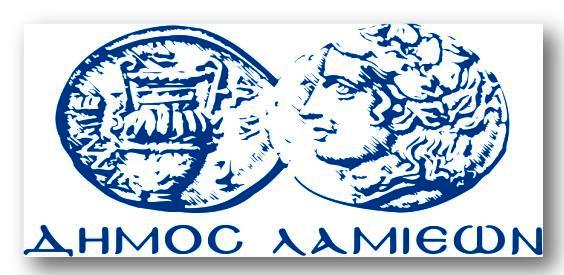 ΠΡΟΣ: ΜΜΕΔΗΜΟΣ ΛΑΜΙΕΩΝΓραφείου Τύπου& Επικοινωνίας                                       Λαμία, 15/6/2018